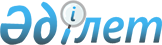 Об обеспечении деятельности Контpольной Палаты Веpховного Совета Республики Казахстан
					
			Утративший силу
			
			
		
					Постановление Пpезидиума Веpховного Совета Республики Казахстан от 20 мая 1993 года. Утратило силу - Законом РК от 20 декабря 2004 года N 12 (вводится в действие с 1 января 2005 года)



      В соответствии с Законом Республики Казахстан 
 Z931300_ 
 "О Контрольной Палате Верховного Совета Республики Казахстан" и Постановлением Верховного Совета Республики Казахстан 
 B931500_ 
 "О введении в действие Закона Республики Казахстан "О Контрольной Палате Верховного Совета Республики Казахстан", а также в целях создания необходимых условий для работы Контрольной Палаты, Президиум Верховного Совета Республики Казахстан постановляет: 



      1. Утвердить штатное расписание и временное Положение о Контрольной Палате (прилагаются). 



      2. Председателю Контрольной палаты предоставить право повышать должностные оклады работников Палаты до 15 процентов в зависимости от их трудового вклада.



      3. Социально-бытовое, медицинское и иное обслуживание членов и работников аппарата Контрольной Палаты, а также членов их семей осуществляется в порядке, установленном для членов комитетов и Аппарата Верховного Совета Республики Казахстан.


          Председатель




   Верховного Совета Республики




           Казахстан





                        


 Временное положение






                 о Контрольной Палате Верховного Совета






                         Республики Казахстан







                          I. Общие положения




      1. Контрольная Палата Верховного Совета Республики Казахстан (далее - Контрольная Палата) является высшим органом финансово-экономического контроля Верховного Совета и подотчетна ему. 



      Контрольная Палата осуществляет контроль за исполнением республиканского бюджета, источниками и использованием целевых (внебюджетных) государственных и государственно-общественных фондов Республики Казахстан. 



      2. В своей деятельности Контрольная Палата руководствуется Конституцией Республики Казахстан, Законом Республики Казахстан "О Контрольной Палате Верховного Совета Республики Казахстан", постановлениями Верховного Совета и его Президиума, другими законодательными и нормативными актами Республики Казахстан, а также настоящим Временным Положением. 



      3. Контрольная Палата является юридическим лицом и имеет печать с изображением Государственного герба Республики Казахстан и со своим наименованием на казахском и русском языках. 




            


II. Состав, порядок образования и организации 






                  деятельности Контрольной Палаты 






      1. Контрольная Палата в составе председателя, его заместителей и членов избирается на сессии Верховного Совета Республики Казахстан из числа его депутатов на срок полномочий Верховного Совета. 



      Главный инспектор Контрольной Палаты на правах заместителя председателя Палаты и заведующие отделами утверждаются Президиумом Верховного Совета Республики Казахстан, остальные сотрудники аппарата назначаются председателем Контрольной Палаты. 



      2. Председатель Контрольной Палаты: 



      - избирается и освобождается от должности Верховным Советом Республики Казахстан по представлению Председателя Верховного Совета; 



      - руководствуется в своей деятельности требованиями Конституции и законодательства Республики Казахстан, в пределах своей компетенции самостоятельно решает все вопросы, связанные с осуществлением контроля, планированием и проведением проверок и ревизий; 



      - руководит всей деятельностью Палаты, несет ответственность за качественное выполнение возложенных на Палату функций и полномочий; 



      - распределяет обязанности между заместителями и членами Палаты, утверждает функциональные обязанности сотрудников и подразделений Палаты; 



      - совершенствует организационную структуру и деятельность Палаты, осуществляет подбор и расстановку кадров; 



      осуществляет взаимосвязь с государственными, правоохранительными органами республики и при необходимости организует совместные проверки по вопросам, входящим в компетенцию Контрольной Палаты; 



      - осуществляет взаимосвязь с контрольными органами зарубежных стран и международных организаций; 



      - имеет право участвовать в заседаниях Верховного Совета Республики Казахстан, Президиума, комитетов и палат Верховного Совета, Правительства Республики Казахстан. 



      3. Заместители председателя Контрольной Палаты: 



      - курируют работу подразделений Палаты по всем направлениям финансово-бюджетного контроля; 



      - обеспечивают качественное выполнение календарного плана проверок и ревизий, сбор и анализ соответствующих материалов; 



      - подготавливают по курируемым вопросам предложения и заключения для Верховного Совета, Президента и Кабинета Министров Республики Казахстан, по которым должны быть приняты соответствующие меры. 



      4. Члены, главный инспектор Контрольной Палаты непосредственно руководят работой старших инспекторов, инспекторов Палаты в организации и проведении проверок по всем направлениям парламентского контроля, по сбору, обработке и представлении в соответствующие инстанции материалов проверки. 



      Заведующие организационным и юридическим отделами обеспечивают повседневную деятельность Контрольной Палаты, обеспечивают руководящий состав и аппарат Палаты необходимой правовой нормативной документацией, осуществляют связь со средствами массовой информации, подготавливают материалы для публикации. 



      5. Контрольная Палата в пределах своей компетенции представляет комитетам Верховного Совета Республики Казахстан необходимую информацию и заключения по интересующим их вопросам. Контрольная Палата должна представлять экспертные заключения по разрабатываемым и действующим законам в части формирования и использование республиканского бюджета. 



      6. Структура, штатная численность и фонд оплаты труда Контрольной Палаты утверждается Президиумом Верховного Совета Республики Казахстан. 




                     


III. Совет Контрольной Палаты 






      1. В целях повышения эффективности работы Контрольной Палаты - разработки методологии контрольной деятельности, повышения качества планирования и организации проверок и ревизий, подготовки отчетов и информаций Верховному Совету Республики Казахстан, его Президиуму и комитетам - образуется Совет Контрольной Палаты. 



      2. В состав Совета Контрольной Палаты входят председатель, его заместитель, члены Палаты, главный инспектор, заведующие отделами по должности, а также заместители комитетов Верховного Совета Республики Казахстан по вопросам экономической реформы, бюджета и финансов и по вопросам законодательства, законности и правопорядка. 




                     


IV. Функции Контрольной Палаты 






      Контрольная Палата: 



      Контролирует исполнение законов Республики Казахстан, постановлений Верховного Совета Республики Казахстан и его Президиума в части использования средств республиканского бюджета. 



      2. Осуществляет контроль за своевременностью и полнотой поступления доходов, целевым и экономическим расходованием средств республиканского бюджета, внебюджетных республиканских государственных фондов, за расходами на содержание государственных органов, в том числе Аппарата Верховного Совета Республики Казахстан, Аппарата Президента и Кабинета Министров Республики Казахстан, Комитета национальной безопасности, Министерства иностранных дел, Генеральной Прокуратуры, административных органов республики, за эффективностью налоговой и таможенной политики в республике. 



      3. Осуществляет контроль за денежной эмиссией, использованием кредитных и валютных ресурсов, выпуском государственных ценных бумаг, формированием и использованием золотого запаса, алмазного фонда республики. 



      4. По поручению Верховного Совета Республики Казахстан производит экспертную оценку статей республиканского бюджета. 



      5. Контролирует законность использования бюджетных средств, выделяемых на выполнение национальных и республиканских программ и финансирование государственных потребностей. 



      6. Проводит анализ состояния кредитно-денежных отношений. 



      7. Осуществляет контроль за полнотой поступлений и законностью расходования средств, поступивших от приватизации государственного имущества. 



      8. Проводит анализ использования республиканского бюджета и составляет прогноз бюджета на ближайшую перспективу. 



      9. Проверяет в соответствии со своим статусом работу таможенных органов и Главной налоговой инспекции Республики Казахстан. 



      10. Проверяет законность использования бюджетных ассигнований военно-промышленным комплексом, на содержание личного состава армии и флота, закупки вооружения и военной техники, на проведение научно-исследовательских и конструкторских работ по военной тематике. 



      11. Осуществляет контроль финансовой деятельности бюджетных организаций, аккредитованных за рубежом. 



      12. Осуществляет связи с контрольными органами зарубежных стран и соответствующими международными организациями, заключает с ними соглашения о деловом сотрудничестве. 




                    


V. Полномочия Контрольной Палаты 






      Контрольная Палата при выполнении своих функций правомочна: 



      - проводить проверки, ревизии и обследования в соответствии со своим статусом во всех структурах, использующих и пополняющих государственные бюджетные средства. 



      1. Затребовать из проверяемых органов, организаций, учреждений необходимую документацию и информацию в сроки, установленные Контрольной Палатой. 



      2. Получать от банковских и иных учреждений необходимые сведения об операциях и состоянии счетов проверяемых объектов. 



      3. Привлекать при необходимости к проведению проверок и ревизий аудиторские службы, работников правоохранительных и других государственных органов, а также специалистов из других учреждений и организаций. 



      4. Направлять в порядке информации материалы: проверок и ревизий, экспертные оценки и заключения по финансово-бюджетным вопросам в Верховный Совет Республики Казахстан и его органы, Президенту Республики Казахстан, в Кабинет Министров Республики Казахстан, соответствующие министерства, государственные комитеты и ведомства Республики Казахстан для рассмотрения и принятия по ним необходимых мер. 



      5. Входит в Конституционный Суд Республики Казахстан с предложениями о рассмотрении соответствия Конституции и другим законам Республики Казахстан нормативных правовых актов государственных органов по вопросам, входящим в сферу деятельности палаты. 



      6. Вносить в Верховный Совет Республики Казахстан предложения о заслушивании отчетов членов Кабинета Министров Республики Казахстан и других должностных лиц по вопросам исполнения республиканского бюджета. 



      7. Вносить в Верховный Совет Республики Казахстан предложения о постановке перед Президентом Республики Казахстан вопроса о досрочном освобождении от должности членов Кабинета Министров Республики Казахстан в случае нарушения ими законов в части использования средств республиканского бюджета. 



      8. В случаях выявления при проведении проверок и ревизий хищений денежных средств и материальных ценностей, иных фактов нарушения законодательства передавать материалы проверок и ревизий в правоохранительные органы. 



      9. Во всех необходимых случаях устанавливать сроки устранения выявленных нарушений и требовать сообщений о них. 




                 


VI. Полномочия членов и должностных 






                       лиц Контрольной Палаты 






      Члены и должностные лица Контрольной Палаты, а также привлекаемые к выполнению проверок и ревизий работники других ведомств при исполнении своих служебных обязанностей имеют право: 



      1. Ознакомления со всей относящейся к вопросам проверки или ревизии документацией. 



      2. Получать от должностных лиц и других работников государственных органов, учреждений и организаций необходимые справки, устные и письменные объяснения по вопросам, связанным с проведением проверок или ревизий, обеспечивать неприкосновенность необходимых документов и других доказательств. 



      3. Изымать при обнаружении подделок, подлогов и других злоупотреблений подлинники необходимых документов. 



      4. Ставить перед руководителями государственных органов, организаций и учреждений вопрос об отмене распоряжений должностных лиц, нарушающих законные интересы предприятий, учреждений и организаций, а также права граждан. 




              


 VII. Обязанности и ответственность членов 






                    и специалистов Контрольной Палаты 






      Члены и должностные лица Контрольной палаты, а также привлекаемые к выполнению проверок и ревизий работники других ведомств обязаны: 



      1. Строго руководствоваться нормами законодательства, использовать получаемые сведения исключительно в служебных целях. 



      2. Результаты проверок или ревизий оформлять актом, который подписывается руководителем группы проверяющих, руководителем и главным бухгалтером. 



      3. Нести ответственность за искажение результатов проводимых проверок, представляемых в государственные органы и гласности информации, а также за моральный или материальный ущерб, причиненный их противоправными действиями. 



      4. Членам Контрольной Палаты и ее должностным лицам запрещается занятие предпринимательской деятельностью, совмещение должности на предприятиях, в организациях и учреждениях, за исключением научной и преподавательской деятельности. 



      5. Решения и действия членов и должностных лиц Контрольной Палаты могут быть обжалованы председателю Контрольной Палаты либо в судебном порядке. При рассмотрении жалоб в судах члены и должностные лица Контрольной палаты в качестве свидетелей привлекаться не могут. 




           


VIII. Обязанность органов государственной власти 






                 содействовать членам Контрольной Палаты в 






                 выполнении возложенных на них функций 






      1. При выявлении фактов нарушений в использовании средств республиканского бюджета Контрольная Палата устанавливает срок их устранения и контролирует исполнение своих предприятий. 



      2. Республиканские и местные органы государственной власти обязаны всемерно содействовать членам Контрольной Палаты в выполнении возложенных на них функций, оказывать им необходимую помощь в проведении проверок и ревизий, обеспечивать их жилыми и служебными помещениями, транспортом, средствами связи. 



      3. Должностные лица, препятствующие чем-либо проведению проверок и ревизий, не обеспечивающие необходимых условий для работы членам Контрольной Палаты, несут ответственность в установленном законодательством порядке. 




             


 IХ. Отчетность и финансирование Контрольной 






                               Палаты 






      1. Контрольная Палата не реже одного раза в год представляет Верховному Совету Республики Казахстан отчет о результатах своей деятельности, вытекающих из этого выводах и предложениях. 



      При необходимости Контрольная Палата может вносить на рассмотрение Президиума Верховного Совета Республики Казахстан специальный доклад по отдельным вопросам. 



      2. Ежегодный отчет Контрольной Палаты подлежит опубликованию, за исключением сведений, составляющих их государственную и коммерческую тайну. 



      3. Финансовые средства, необходимые Контрольной Палате для выполнения ее функций и полномочий, предоставляются непосредственно из республиканского бюджета.



      Смета расходов Контрольной Палаты утверждается Президиумом  Верховного Совета Республики Казахстан.



      4. Административно-хозяйственное, материально-техническое  обеспечение и социально-бытовое обслуживание Контрольной Палаты осуществляется Управлением финансово-хозяйственными делами Верховного Совета Республики Казахстан.


     Примечание: детализация контроля по основным направлениям 



                 деятельности Контрольной Палаты, в соответствии 



                 с законом, будет отражена в функциональных 



                 обязанностях должностных лиц структурных 



                 подразделений Палаты.

					© 2012. РГП на ПХВ «Институт законодательства и правовой информации Республики Казахстан» Министерства юстиции Республики Казахстан
				